ООО «Агрофирма-Ярославль»ООО «Агрофирма-Ярославль»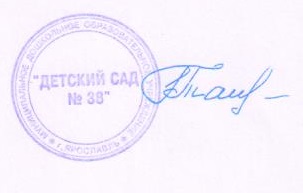 Заведующая МДОУ «Детский сад № 38»Заведующая МДОУ «Детский сад № 38»Заведующая МДОУ «Детский сад № 38»Заведующая МДОУ «Детский сад № 38»Заведующая МДОУ «Детский сад № 38»Заведующая МДОУ «Детский сад № 38»_____________________ Таганова С.И._____________________ Таганова С.И._____________________ Таганова С.И._____________________ Таганова С.И._____________________ Таганова С.И._____________________ Таганова С.И.МЕНЮМЕНЮМЕНЮ10 апреля 2024г.10 апреля 2024г.10 апреля 2024г.Наименование блюдаНаименование блюдаЯслиСадСадСадВыходКкал.Ккал.ВыходВыходВыходКкал.ЗавтракЗавтракЗавтракЗавтракЗавтракЗавтракКаша «Дружба» молочная жидкая с масломКаша «Дружба» молочная жидкая с маслом150200200180180180224Чай с молоком и сахаромЧай с молоком и сахаром150110110180180180123Масло сливочноеМасло сливочное10676710101067Батон йодированныйБатон йодированный20626230303063Итого:Итого:3304394394004004004772 завтрак2 завтрак2 завтрак2 завтрак2 завтрак2 завтракФруктФрукт1 шт47471 шт1 шт1 шт47Итого:Итого:1 шт47471 шт1 шт1 шт47ОбедОбедОбедОбедОбедОбедРассольник ленинградский с курой и сметанойРассольник ленинградский с курой и сметаной160163163180180180163Печень по-строгановскиПечень по-строгановски50153153707070163Рис отварнойРис отварной110199199130130130207Напиток из шиповника с изюмомНапиток из шиповника с изюмом150119119180180180125Хлеб ржанойХлеб ржаной30606050505063Итого:Итого:500694694610610610721Уплотненный полдникУплотненный полдникУплотненный полдникУплотненный полдникУплотненный полдникУплотненный полдникКаша гречневая молочная жидкая с масломКаша гречневая молочная жидкая с маслом150123123180180180138Ватрушка с творогомВатрушка с творогом75168168757575168Чай с низким содержанием сахараЧай с низким содержанием сахара150525218018018054Итого:Итого:375343343435435435360Итого за день: Итого за день: 1305152315231545154515451605